Scuola AITeM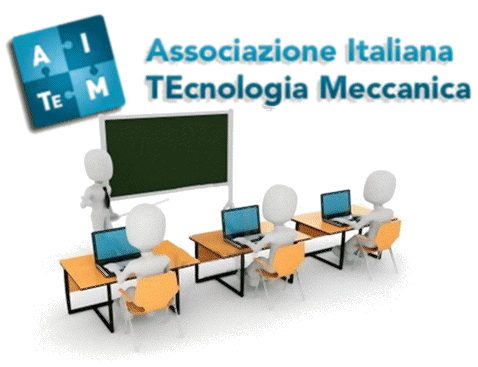 Presentazione della Scuola AITeM e livelli formativiAll’interno della Associazione Italiana di Tecnologia Meccanica è stata pensata l’organizzazione di eventi formativi di differente livello che vanno sotto il nome di Scuola AITeM. L’intento è quello di fornire una identità culturale comune ai giovani ricercatori (PhD students universitari, di centri di ricerca, delle aziende) e una capacità di analisi trasversale sulle tematiche di interesse scientifico del settore. A tal fine e per trasmettere agli allievi la consapevolezza che il trasferimento tecnologico sia oggi un elemento importante del loro futuro oltre che l’opportunità di creare in prospettiva un ponte possibile tra l’AITeM ed il tessuto industriale, si è deciso di rendere operativa la scuola su due livelli:• Un primo livello destinato ai dottorandi del primo anno nell'ambito del quale si abbia l'obiettivo di fornire gli elementi di base del metodo scientifico, la conoscenza dei contenuti e delle frontiere di ricerca delle aree che costituiscono il settore scientifico disciplinare, la conoscenza delle metodiche comuni ed avanzate per la gestione delle attività di ricerca, la diffusione di contenuti innovativi di ricerca delle aree di ING-IND/16• Un secondo livello, destinato a dottorandi del secondo e terzo anno e a giovani ricercatori universitari e aziendali, in cui si presentino metodiche, tecniche e strumenti di indagine scientifica, sia a livello specialistico che applicativo, focalizzati sulle tecnologie più innovative delle aree di ING-IND/16; questi incontri possono essere organizzati e ospitati o da sedi universitarie o da realtà industriali che presentino le proprie attività e problematiche di progettazione e ricerca.L’obiettivo principale della Scuola di primo livello consiste nel generare la consapevolezza della radice e dell’ambito culturale comune del settore, costruito su aree tematiche diverse, attraverso la presentazione delle problematiche di ricerca. Deve inoltre indurre alla generazione di connessioni tra ambiti tematici diversi con l’impiego di metodiche e tecniche di indagine trasversali per fornire, infine, la possibilità di generare interessi di ricerca trasversali nell’ambito di progetti di ricerca complessi di natura scientifica e/o industriale.Il secondo livello di formazione intende, invece, fornire una conoscenza su nuove tecniche o metodiche di indagine, o approfondire tecniche e metodologie già esistenti con l’obiettivo esplicito di generare ambienti comuni di studio e di discussione di temi di ricerca innovativi e/o complessi e quindi utili alla formazione di giovani ricercatori, siano questi destinati a lavorare in ambito universitario che aziendale.Per quanto riguarda la schedulazione, la Scuola di primo livello viene organizzata normalmente una volta l’anno con durata pari ad una settimana nella versione “Scuola estiva” (periodo settembre/ottobre).Per la Scuola di secondo livello si possono prevedere varie edizioni annuali, ciascuna composta da un paio giornate di incontro nel corso delle quali tenere seminari su temi specifici dedicati a dottorandi del secondo e terzo anno ed a giovani ricercatori provenienti da enti di ricerca, università e realtà aziendali. Il periodo più indicato per organizzare queste attività potrebbero essere giugno/luglio.Eventi precedentiEVENTO – DATE – SEDETITOLOScuola Estiva AITeM 20034 – 5 Settembre 2003CassinoLa sperimentazione per la Qualità nei processi tecnologici: teoria e applicazioniScuola Estiva AITeM 20046 10 Settembre 2004CosenzaMetodologie e sistemi di acquisizione ed elaborazione di segnaliScuola Estiva AITeM 200512 – 16 Settembre 2005CassinoPianificazione ed analisi degli esperimenti industrialiScuola Estiva AITeM 20064 – 8 Settembre 2006CosenzaMetodi di simulazione FEM per lo studio dei processi tecnologiciScuola Estiva AITeM 20073 – 7 Settembre 2007ModenaLa ricerca nel settore delle Tecnologie e dei Sistemi di LavorazioneWorkshop17 – 18 Aprile 2008RomaMetodologie innovative per la caratterizzazione dei materialiScuola Estiva AITeM 2008 - I Bando1 – 5 Settembre 2008TrentoLa ricerca nel settore delle Tecnologie e dei Sistemi di LavorazioneScuola Estiva AITeM 2008 - II Bando1 – 5 Settembre 2008TrentoMetodi e strategie per la pianificazione della sperimentazione in ambito scientifico e industrialeScuola AITeM15 – 17 Aprile 2009AnconaMetodi e strumenti per la progettazione di operazioni di stampaggio di lamiere metallicheScuola Estiva AITeM 2009 - I Bando31 Agosto – 4 Settembre 2009TrentoLa ricerca nel settore delle Tecnologie e dei Sistemi di LavorazioneScuola Estiva AITeM 2009 - II Bando31 Agosto – 4 Settembre 2009TrentoMetodi e strategie per la simulazione dei processi di trasformazione finalizzata alla ricerca scientifica e industrialeScuola Estiva AITeM 201028 Giugno – 2 Luglio 2010TrentoMetodi, tecniche e strumenti per l’acquisizione e l’elaborazione dei segnali nelle lavorazioni manifatturiereScuola Estiva AITeM 201124 – 28 Ottobre 2011PalermoValorizzazione ed industrializzazione dei risultati della ricerca nel settore tecnologie e sistemi di lavorazioneScuola Estiva AITeM 201215 – 19 Ottobre 2012PalermoValorizzazione ed industrializzazione dei risultati della ricerca nel settore tecnologie e sistemi di lavorazioneScuola Estiva AITeM 201321 – 25 Ottobre 2013PalermoValorizzazione ed industrializzazione dei risultati della ricerca nel settore tecnologie e sistemi di lavorazioneScuola AITeM 2014Secondo livello2 – 3 Luglio 2014NapoliMicromanufacturing: la nuova frontiera delle tecnologie